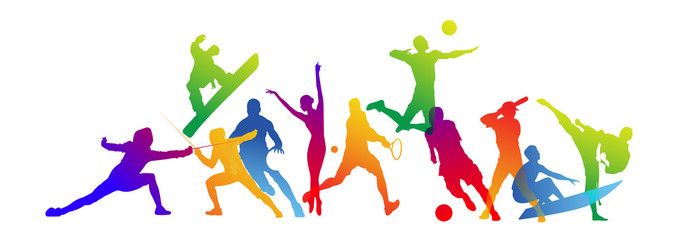 SportClub Phone NumberEmail/WebsiteGymnasticsSwallowswww.plymouthgymnasticsclub.co.ukSwimmingPlymouth Leander01752 505121www.plymouthleander.comFootballTamerton Foliot FC01752 776212tffcsecretary@outlook.comJujitsuGoju Ryu Jujitsi Kenkyukai07866 720361jujitsu@hotmail.co.ukRunningTamar Trotters07734 925082www.tamartrotters.co.ukHockeyDevonport Dragons07813 160976www.ddjhc.org.ukFootballArgyle01752 562561www.pafc.co.ukCheerleadingPower Athleticswww.powerathletics.co.ukRugbyDevonport Services RFC01752 562948www.pitchero.com/clubs/devonportservicesDanceXcel Dance School07833 215492Facebook.com/TarasSchoolOfDanceTag RugbyPlymstock Oaks01752 770140Plymstockalbionoaksrfc_new.rfu.club